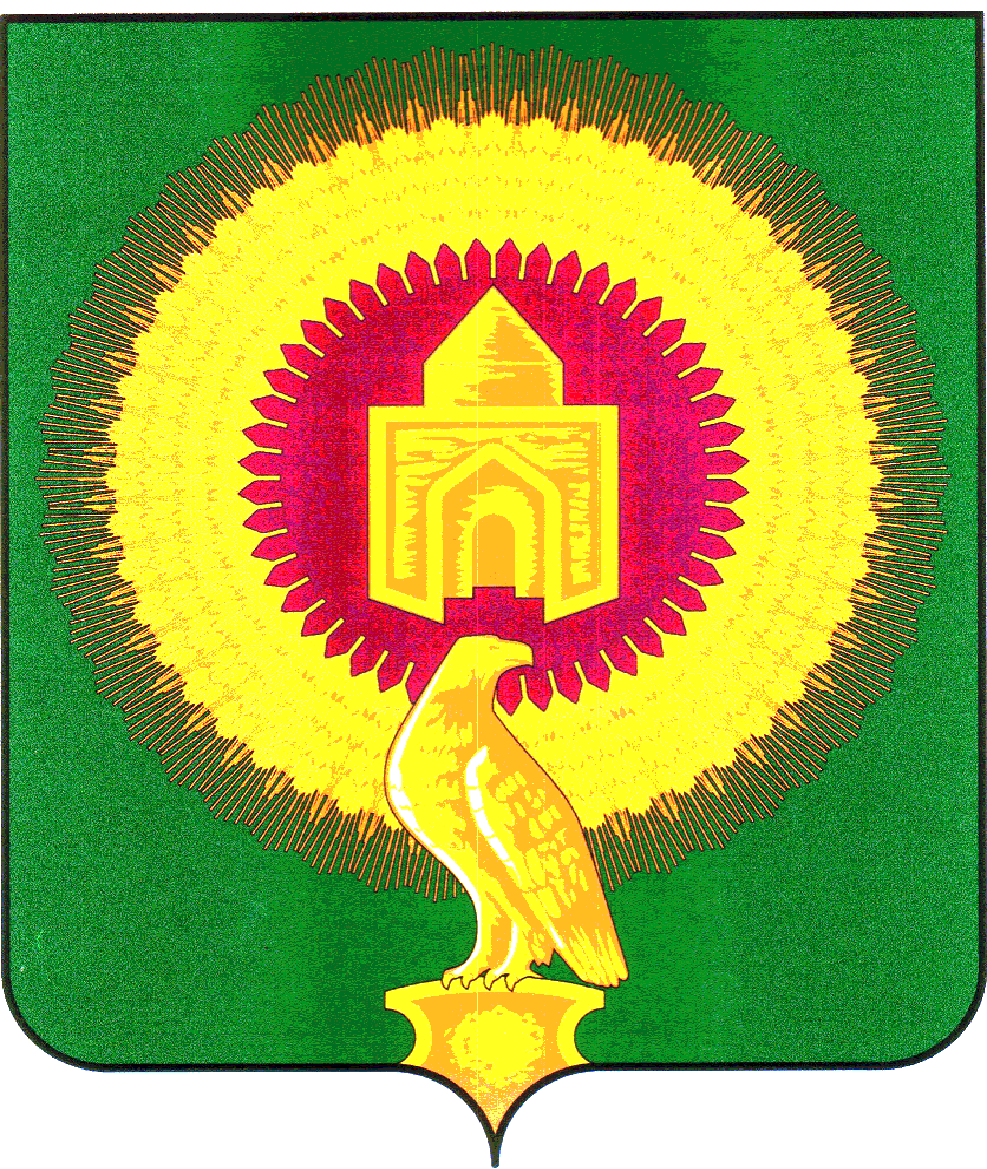   КОНТРОЛЬНО-СЧЁТНАЯ ПАЛАТАВАРНЕНСКОГО МУНИЦИПАЛЬНОГО РАЙОНАЧЕЛЯБИНСКОЙ ОБЛАСТИ_______________________________________________________         457200, Челябинская область, Варненский район, с. Варна, ул. Советская,135/1, каб.13,ИНН 7443007336, ОГРН 1077443000678, тел.  3-05-03, Е-mail: revotdelvarna@mail.ru                       ПРИКАЗ   от 16.09.2022г.      	                   №  16О назначении ответственного лицаКонтрольно-счётной палаты  Варненского муниципального района за работу по профилактике коррупционных и иных правонарушений  	В целях реализации Постановления Губернатора Челябинской области от 25.11.2009 №312 «О проверке достоверности и полноты сведений, представляемых гражданами, претендующими на замещение должностей государственной гражданской службы Челябинской области и государственными гражданскими служащими Челябинской области, и соблюдения государственными гражданскими служащими Челябинской области требований к служебному поведению, в соответствии с Федеральным законом от 25.12.2008 г. №273-ФЗ «О противодействии коррупции» и Указом Президента Российской Федерации от 21.09.2009 г. №1065 «О проверке достоверности и полноты сведений, представляемых гражданами, претендующими на замещение должностей федеральной государственной службы, и федеральными государственными служащими, и соблюдения федеральными государственными служащими требований к служебному поведению" руководствуясь нормативно правовыми актами Контрольно-счётной палаты Варненского муниципального района в сфере противодействия коррупции:  Назначить ответственной за работу по профилактике коррупционных и иных правонарушений  инспектора-ревизора Контрольно-счётной палаты Варненского муниципального района Молдашеву Ю.С., возложив на неё следующие функции:1) обеспечение соблюдения муниципальными служащими, гражданами, претендующими на замещение муниципальной должности, и лицами, замещающими (занимающими) муниципальные должности Контрольно-счётной палаты Варненского муниципального района ограничений и запретов, требований о предотвращении или урегулировании конфликта интересов, исполнения ими обязанностей, установленных Федеральным законом от 25 декабря 2008 г. № 273-ФЗ «О противодействии коррупции» и другими федеральными законами;2) принятие мер по выявлению и устранению причин и условий, способствующих возникновению конфликта интересов;3) взаимодействие с правоохранительными органами в установленной сфере деятельности;4)  проведение служебных проверок;5) подготовка проектов нормативных правовых актов о противодействии коррупции;6) оказание консультативной помощи по вопросам, связанным с применением, на практике требований установленных Федеральным законом  от 25.12.2008г № 273 – ФЗ «О противодействии коррупции», Федеральным законом от 02.03.2007 г № 25 –ФЗ «О муниципальной службе в РФ», Указом Президента Российской Федерации» от 23.06.2014г  № 460 «Об утверждении формы справки о доходах, расходах, об имуществе и обязательствах имущественного характера и внесении изменений в некоторые акты Президента Российской Федерации»;7) обеспечение реализации муниципальными служащими и лицами, замещающими (занимающими) муниципальные должности Контрольно-счётной палаты Варненского муниципального района обязанности уведомлять представителя нанимателя (работодателя), органы прокуратуры Российской Федерации, иные федеральные государственные органы обо всех случаях обращения к ним каких-либо лиц в целях склонения их к совершению коррупционных правонарушений;8) осуществление проверки соблюдения муниципальными служащими  требований к служебному поведению, проверку ограничений при заключении ими после ухода с муниципальной службы трудового договора и (или) гражданско – правового договора в случаях,  предусмотренных федеральными законами;9) осуществлять прием, обработку  сведений о доходах, расходах, об имуществе и обязательствах имущественного характера (далее по тексту – сведения о доходах, расходах, об имуществе и обязательствах имущественного характера) от граждан, претендующих на замещение муниципальной должности, граждан, претендующих на замещение должности муниципальной службы,  муниципальных служащих и лиц, замещающих (занимающих) муниципальные должности Контрольно-счётной палаты Варненского муниципального района (отнесенных к перечню наиболее коррупционно - опасных должностей) по форме, утвержденной Указом Президента Российской Федерации от 23 июня 2014 года № 460 "Об утверждении формы справки о доходах, расходах, об имуществе и обязательствах имущественного характера и внесении изменений в некоторые акты Президента Российской Федерации" ежегодно, не позднее 30 апреля года, следующего за отчетным годом, осуществление контроля за своевременностью их предоставления; 10) направление сведений о доходах, расходах, об имуществе и обязательствах имущественного характера Губернатору Челябинской области в порядке, установленном Положением о порядке представления и проверки достоверности сведений, представляемых гражданами, претендующими на замещение муниципальной должности, и лицами, замещающими (занимающими) муниципальные должности в Контрольно-счётной палате Варненского муниципального района, о своих доходах, расходах, об имуществе и обязательствах имущественного характера, а также сведений о доходах, расходах, об имуществе и обязательствах имущественного характера своих супруги (супруга) и несовершеннолетних детей (далее – Положение);11) анализ сведений о доходах, расходах, об имуществе и обязательствах имущественного характера, представляемых гражданами, претендующими на замещение должностей муниципальной службы, и  гражданами, претендующими на замещение муниципальной должности, муниципальными служащими и  лицами, замещающими (занимающими) муниципальные должности в Контрольно-счётной палате Варненского муниципального района, а также при осуществлении анализа таких сведений,  проведение бесед с указанными гражданами с их согласия, получение от них с их согласия необходимых пояснений;  12) направление  в установленном порядке запросов  в органы прокуратуры Российской Федерации, следственные органы,  иные федеральные государственные  органы, государственные органы Челябинской области,  территориальные органы федеральных государственных органов, органы местного самоуправления, на предприятия, в учреждения,  организаций и общественные объединения (кроме запросов в кредитные организации, налоговые органы РФ) об имеющихся сведениях, о доходах, расходах, об имуществе и обязательствах имущественного характера муниципальных служащих и лиц,  замещающих муниципальные должности и их членов семей, а также о достоверности и полноте представленных ими сведений и получать ответы  на них.13) осуществление проверки достоверности и полноты сведений о доходах, об имуществе и обязательствах имущественного характера, в отношении лиц, замещающих (занимающих) муниципальные должности и граждан, претендующих на замещение муниципальных должностей, а также муниципальных служащих Контрольно-счётной палаты Варненского муниципального района; 14) размещение сведений о доходах, расходах, об имуществе и обязательствах имущественного характера на официальном сайте администрации Варненского муниципального района  по утвержденной форме в течении 14 рабочих дней со дня истечения срока, установленного для подачи сведений о доходах, расходах, об имуществе и обязательствах имущественного характера муниципальными служащими и лицами, замещающими (занимающими) муниципальные должности Контрольно-счётной палаты Варненского муниципального района, а также  сведения о доходах, расходах, об имуществе и обязательствах имущественного характера их супруги (супруга) и несовершеннолетних детей, в том числе  и уточнённые сведения.15) Приобщение  сведений о доходах, расходах, об имуществе и обязательствах имущественного характера к личному делу муниципального служащего и  лица, замещающего (занимающего) муниципальную должность на постоянной основе . В случае, замещения муниципальной должности на непостоянной основе обеспечивает их хранение в течении срока, установленного законодательством.16) Осуществление контроля за соответствием расходов муниципального служащего, его супруги (супруга) и несовершеннолетних детей их доходам.	Признать приказ № 4 от 27.02.2015г утратившим силу.Контроль за исполнением настоящего распоряжения оставляю за собой.Председатель Контрольно-счётной палаты                                                           С.Г. КолычеваВарненского муниципального районаОзнакомлена: _________________________ Молдашева Ю. С.«____»______________2022г.